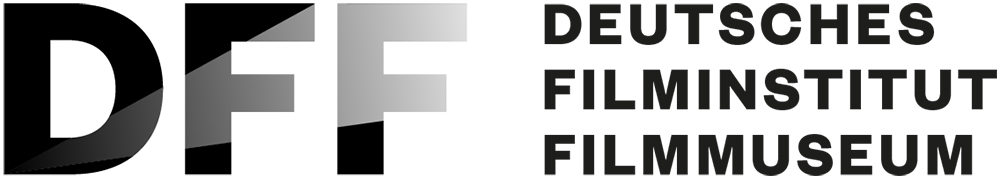 FilmbestellungBitte bestellen Sie mindestens 4 Wochen vor Spieltermin.Filmtitel					          Format	       Spieltermin	  bitte freilassenBesteller (Rechnungsempfänger)Lieferadresse (falls abweichend)Angaben zu der Veranstaltung   Hinweg - Transport (durch DFF beauftragt) über die TNT/ UPS / FEDEX / DHL Express          Kundennummer (der Entleiher:innen):            oder alternativ:   Abholung / Rücktransport veranlassen wir, die Entleiher:innen (Abholtermin nach unserer          Terminbestätigung) durch Firma:       Wegen der Umstrukturierungen in den Transportunternehmen bieten wir nur in begründeten Ausnahmefällen eine Pauschale für die Transportkosten an, die lediglich für die Lieferung Hinweg möglich ist.   Analoge Kopien: Wir bestätigen hiermit, die Filmkopie(n) gemäß den Ausleihbedingungen nicht zu        koppeln.		    Die Filmkopie muss aus technischen Gründen gekoppelt werden.Wir haben die Ausleihbedingungen zur Kenntnis genommen und akzeptiert.Datum			        Name in Druckschrift                                               Unterschrift / StempelAusleihbedingungenFür alle aus dem DFF – Deutsches Filminstitut & Filmmuseum entliehenen Filme erkenne(n) ich (wir) folgende Ausleihbedingungen an:bitte ausfüllenDatum			        Name in Druckschrift                                               Unterschrift / StempelKunden-Nr. (und bei EU Ausland Kunden - USt-Id Nummer)Name / Institution:Straße:PLZ / Ort:Telefon: Fax:E-Mail:Name / Institution:Straße:PLZ / Ort:Telefon: Fax:Mitveranstalter / Art der VeranstaltungVeranstaltungsort (bei DCPs, - Serverdaten übermittelt?)Anzahl der Plätze Eintrittspreismusikal. BegleitungFirmenname / Ort:                                                     